РЕКОМЕНДАЦИИпо выполнению Правил противопожарного режима в Российской Федерации в период прохождения летнего пожароопасного сезонаг. Сыктывкар, 2024 годСодержаниеI. Общие положения	2II. Полномочия органов местного самоуправления в области пожарной безопасности	2III. Основные правила пожарной безопасности на территориях поселений и городских округов, на объектах садоводческих, огороднических и дачных некоммерческих объединений граждан	3IV. Особый противопожарный режим	7V. Выжигание сухой травянистой растительности на земельных участках	7VI. Порядок использования открытого огня и разведения костров на землях сельскохозяйственного назначения, землях запаса и землях населенных пунктов	8VII. Использование открытого огня в лесах	10VШ. Административная ответственность за нарушение требований пожарной безопасности при разведении костров	14IX. Уголовная ответственность за нарушение требований пожарной безопасности при разведении костров, сжигании отходов, палах сухой травы	15Рекомендациипо выполнению Правил противопожарного режима в Российской Федерации в период прохождения летнего пожароопасного сезонаОбщие положенияРекомендации разработаны в соответствии с положениями Правил противопожарного режима в Российской Федерации, утверждённых постановлением Правительства Российской Федерации 16 сентября 2020 года  № 1479, Правил пожарной безопасности в лесах, утверждённых постановлением Правительства Российской Федерации от 07 октября 2020 года № 1614.Настоящие рекомендации определяют основные меры пожарной безопасности при прохождении летнего пожароопасного сезона, использовании открытого огня и разведении костров на землях сельскохозяйственного назначения, землях запаса, землях лесного фонда, землях населенных пунктов, землях промышленности, энергетики, транспорта, связи, радиовещания, телевидения, информатики, землях для обеспечения космической деятельности, землях обороны, безопасности и землях иного специального назначения, организации и осуществления выжигания сухой травянистой растительности и направлены на создание условий обеспечения пожарной безопасности при проведении данного вида пожароопасных работ.Основные правила противопожарного режима на территориях поселений и городских округов, территории садоводства или огородничества в летний пожароопасный сезонНа землях общего пользования населенных пунктов, а также на территориях частных домовладений, расположенных на территориях населенных пунктов, запрещается использовать открытый огонь для приготовления пищи вне специально отведенных и оборудованных для этого мест, а также сжигать мусор, траву, листву и иные отходы, материалы или изделия.Правообладатели земельных участков (собственники земельных участков, землепользователи, землевладельцы и арендаторы земельных участков), расположенных в границах населенных пунктов и на территориях общего пользования вне границ населенных пунктов, и правообладатели территорий садоводства или огородничества обязаны производить своевременную уборку мусора, сухой растительности и покос травы. Границы уборки указанных территорий определяются границами земельного участка на основании кадастрового или межевого плана.Запрещается использовать противопожарные расстояния между зданиями, сооружениями и строениями для складирования материалов, мусора, травы и иных отходов, оборудования и тары, строительства (размещения) зданий и сооружений, в том числе временных, для разведения костров, приготовления пищи с применением открытого огня (мангалов, жаровен и др.) и сжигания отходов и тары.На территориях общего пользования, прилегающих к жилым домам, садовым домам, объектам недвижимого имущества, относящимся к имуществу общего пользования садоводческого или огороднического некоммерческого товарищества, а также в лесах, лесопарковых зонах и на землях сельскохозяйственного назначения запрещается устраивать свалки горючих отходов.На территориях общего пользования городских и сельских поселений, городских и муниципальных округов, на территориях садоводства или огородничества, в том числе вне границ указанных территорий, в охранных зонах линий электропередачи, электрических станций и подстанций, а также в лесах, лесопарковых зонах и на землях сельскохозяйственного назначения запрещается устраивать свалки отходов.В период со дня схода снежного покрова до установления устойчивой дождливой осенней погоды или образования снежного покрова органы государственной власти, органы местного самоуправления, учреждения, организации, иные юридические лица независимо от их организационно-правовых форм и форм собственности, крестьянские (фермерские) хозяйства, общественные объединения, индивидуальные предприниматели, должностные лица, граждане Российской Федерации, иностранные граждане, лица без гражданства, владеющие, пользующиеся и (или) распоряжающиеся территорией, прилегающей к лесу, обеспечивают ее очистку от сухой травянистой растительности, пожнивных остатков, валежника, порубочных остатков, мусора и других горючих материалов на полосе шириной не менее 10 метров от леса либо отделяют лес противопожарной минерализованной полосой шириной не менее 1,4 метра или иным противопожарным барьером.Методическими рекомендациями по проведению выжигания сухой травянистой растительности, утвержденными МЧС России 23.01.2014 № 2-4-87-1-19 определено, что в качестве противопожарных барьеров могут использоваться защитные минерализованные полосы или естественные преграды, в качестве которых могут выступать дороги, ручьи, реки - зоны, свободные от пожарной нагрузки, предотвращающие распространение пожара.В целях исключения возможного перехода природных пожаров на территории населенных пунктов, подверженных угрозе лесных пожаров и других ландшафтных (природных) пожаров, до начала пожароопасного периода, а также при установлении на соответствующей территории особого противопожарного режима вокруг территории населенных пунктов создаются (обновляются) противопожарные минерализованные полосы шириной не менее 10 метров или иные противопожарные барьеры. На сайте МЧС России размещены методические рекомендации по применению смеси пестицидов на основе имазапира, дикамбы (диэтилэтаноламинная соль) и хлорсульфурона (диэтилэтаноламинная соль) для устройства противопожарных минерализованных полос с целью создания противопожарных преград. Указанные рекомендации являются альтернативой традиционному способу создания и содержания минерализованных полос.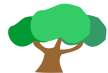 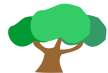 Рисунок 1. Устройство противопожарной минерализованной полосы шириной не менее 10 метров или иного противопожарного барьера вокруг территории населенного пунктаПравообладатели земельных участков обеспечивают надлежащее техническое содержание (в любое время года) дорог, проездов и подъездов к зданиям, сооружениям, строениям и наружным установкам, открытым складам, наружным пожарным лестницам и пожарным гидрантам, резервуарам, естественным и искусственным водоемам, являющимся источниками наружного противопожарного водоснабжения.Запрещается использовать для стоянки автомобилей на территории населенных пунктов, предприятий и организаций площадки для пожарной техники, включая разворотные, предназначенные для ее установки, в том числе для забора воды, подачи средств тушения, доступа пожарных на объект защиты.Не допускается перекрывать проезды для пожарной техники изделиями и предметами, посадкой крупногабаритных деревьев, исключающими или ограничивающими проезд пожарной техники, доступ пожарных в этажи зданий, сооружений либо снижающими размеры проездов, подъездов, установленные требованиями пожарной безопасности.Система противопожарной защиты в случае пожара должна обеспечивать автоматическую разблокировку и (или) открывание шлагбаумов, ворот, ограждений и иных технических средств, установленных на проездах и подъездах, а также нахождение их в открытом положении для обеспечения беспрепятственного проезда пожарной техники. Допускается ручное открывание при организации круглосуточного дежурства персонала непосредственно у места установки шлагбаума, ворот, ограждения и иных технических средств на проездах или дистанционно при устройстве видео- и (или) аудиосвязи с местом их установки.У въезда на территорию строительных площадок, открытых плоскостных автостоянок и гаражей, а также на территорию садоводства или огородничества вывешиваются схемы с обозначением въездов, подъездов, пожарных проездов и источников противопожарного водоснабжения.Лица, владеющие, пользующиеся и (или) распоряжающиеся объектами защиты (руководители организаций), обеспечивают очистку объекта защиты от горючих отходов, мусора, тары и сухой растительности.Зона очистки от сухой травы, веток, других горючих материалов и сухостойных деревьев вокруг костра, место размещения запаса дров и огнетушащих средств должны составлять не менее 2 метров.Не допускается разводить открытый огонь (костры) в местах, находящихся за территорией частных домовладений, на расстоянии менее 50 метров от объектов защиты. После завершения мероприятия или при усилении ветра костер или кострище необходимо залить водой или засыпать песком (землей) до полного прекращения тления углей.На территории поселений, городских округов и внутригородских муниципальных образований, а также на расстоянии менее 1000 метров от лесов запрещается запускать неуправляемые изделия из горючих материалов, принцип подъема которых на высоту основан на нагревании воздуха внутри конструкции с помощью открытого огня.Ежегодно, к началу пожароопасного сезона, в соответствии с разделом XX Правил противопожарного режима, разрабатываются и утверждаются паспорта населенных пунктов, подверженных угрозе лесных пожаров и других ландшафтных (природных) пожаров, паспорта территорий организации отдыха детей и их оздоровления, паспорта территорий садоводства или огородничества, которые подвержены угрозе лесных пожаров.Территория организации отдыха детей и их оздоровления, территория садоводства или огородничества считаются подверженными угрозе лесных пожаров в случае их непосредственного примыкания к хвойному (смешанному) лесному участку либо наличия на их землях (территории) хвойного (смешанного) леса.Населенный пункт считается подверженным угрозе лесных пожаров и других ландшафтных (природных) пожаров:в случае его примыкания к хвойному (смешанному) лесному участку либо наличия на его землях (территории) хвойного (смешанного) леса;в случае его примыкания к земельному участку, заросшему камышовыми и (или) тростниковыми зарослями, древесно-кустарниковой растительностью (за исключением поле- и лесозащитных насаждений, мелиоративных защитных лесных насаждений, плодовых и ягодных насаждений).Населенный пункт, территория организации отдыха детей и их оздоровления, территория садоводства или огородничества признаются примыкающими к лесному участку, если расстояние до крайних деревьев соответствующего лесного участка составляет:а) менее 100 метров от границы населенного пункта, территории организации отдыха детей и их оздоровления и территории садоводства или огородничества, где имеются объекты защиты с количеством этажей более 2 (рисунок 1);б) менее 50 метров от границы населенного пункта, организации отдыха детей и их оздоровления, территории садоводства или огородничества, где имеются объекты защиты с количеством этажей 2 и менее (рисунок 2).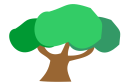 Рисунок 2. Населенные пункты (ДОЛ, СНТ) примыкающие к лесному участку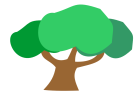 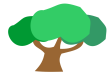 Рисунок 3. Населенные пункты (ДОЛ, СНТ) примыкающие к лесному участкуНаселенный пункт признается примыкающим к земельному участку, заросшему камышовыми и (или) тростниковыми зарослями, сорными растениями и (или) древесно-кустарниковой растительностью (за исключением поле- и лесозащитных насаждений, мелиоративных защитных лесных насаждений, плодовых и ягодных насаждений), если расстояние от границы населенного пункта составляет менее 50 метров до границы указанного земельного участка.Противопожарные расстояния от зданий, сооружений на территориях городских населенных пунктов до границ лесных насаждений в лесах хвойных или смешанных пород должны составлять не менее 50 м, лиственных пород - не менее 30 м (рисунок 3).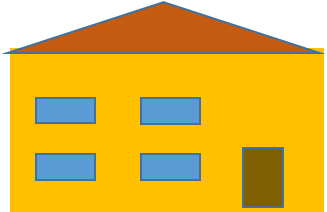 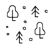 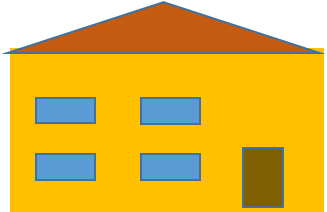 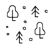 Рисунок 4. Противопожарные расстояния от зданий городских населенных пунктов до границ лесных насажденийПротивопожарные расстояния до границ лесных насаждений от зданий, сооружений городских населенных пунктов в зонах индивидуальной и малоэтажной жилой застройки, от зданий и сооружений сельских населенных пунктов, а также от жилых домов на приусадебных или садовых земельных участках должны составлять не менее 30 м. Указанные расстояния допускается уменьшать до 15 м, если примыкающая к лесу застройка (в пределах 30 м) выполнена с наружными стенами, включая отделку, облицовку (при наличии), а также кровлей из материалов группы горючести не ниже Г1 или распространению пламени РП1. Расстояния до границ лесных насаждений от садовых домов и хозяйственных построек (гаражей, сараев и бань) должны составлять не менее 15м. (рисунок 4).Противопожарные расстояния до лесных насаждений от некапитальных, временных сооружений (построек) должны составлять не менее 15 м. Рисунок 5. Противопожарные расстояния от зданий городских населенных пунктов в зонах индивидуальной и малоэтажной жилой застройки, от зданий и сооружений сельских населенных пунктов, а также от жилых домов на приусадебных или садовых земельных участках до границ лесных насажденийПри устройстве противопожарных расстояний до границ лесных насаждений от зданий, сооружений населенных пунктов с различными видами застройки или при объединении границ городских и сельских населенных пунктов, а также в других случаях смешанного использования территорий следует руководствоваться видом застройки, непосредственно примыкающей к лесу (таким образом, при наличии на территории населенного пункта зданий, имеющих различную этажность, при строительстве которых использовались различные материалы, определение минимально допустимого расстояния до леса осуществляется исходя из характеристик зданий, расположенных в зоне, непосредственно примыкающей к лесу).Противопожарные расстояния от зданий, сооружений до лесных и других древесно-кустарниковых насаждений на землях населенных пунктов (городских лесов, парков, скверов, аллей, садов и т.п.) не нормируются.Особый противопожарный режимВ случае повышения пожарной опасности решением органов государственной власти или органов местного самоуправления на соответствующих территориях может устанавливаться особый противопожарный режим.На период действия особого противопожарного режима на соответствующих территориях нормативными правовыми актами Российской Федерации, нормативными правовыми актами субъектов Российской Федерации и муниципальными правовыми актами по пожарной безопасности устанавливаются дополнительные требования пожарной безопасности, в том числе предусматривающие привлечение населения для профилактики и локализации пожаров вне границ населенных пунктов, запрет на посещение гражданами лесов, принятие дополнительных мер, препятствующих распространению лесных пожаров и других ландшафтных (природных) пожаров, а также иных пожаров вне границ населенных пунктов на земли населенных пунктов (увеличение противопожарных разрывов по границам населенных пунктов, создание противопожарных минерализованных полос и подобные меры). Организовать информирование населения о принятых органами местного самоуправления в Республике Коми решениях по обеспечению пожарной безопасности, содействовать распространению пожарно-технических знаний.В указанный период необходимо увеличить объем агитационно - разъяснительной работы, направленный на предупреждение нарушений обязательных требований пожарной безопасности. Выжигание сухой травянистой растительности на земельных участках На землях общего пользования населенных пунктов, а также на территориях частных домовладений, расположенных на территориях населенных пунктов, запрещается использовать открытый огонь для приготовления пищи вне специально отведенных и оборудованных для этого мест, а также сжигать мусор, траву, листву и иные отходы, материалы или изделия.Выжигание сухой травянистой растительности на земельных участках (за исключением участков, находящихся на торфяных почвах) населенных пунктов, землях промышленности, энергетики, транспорта, связи, радиовещания, телевидения, информатики, землях для обеспечения космической деятельности, землях обороны, безопасности и землях иного специального назначения может проводиться в безветренную погоду при условии, что:а) участок для выжигания сухой травянистой растительности располагается на расстоянии не менее 50 метров от ближайшего объекта защиты;б) территория вокруг участка для выжигания сухой травянистой растительности очищена в радиусе 30 метров от сухостойных деревьев, валежника, порубочных остатков, других горючих материалов и отделена противопожарной минерализованной полосой шириной не менее 1,4 метра;в) на территории, включающей участок для выжигания сухой травянистой растительности, не введен особый противопожарный режим;г) лица, участвующие в выжигании сухой травянистой растительности, постоянно находятся на месте проведения работ по выжиганию и обеспечены первичными средствами пожаротушения.Принятие решения о проведении выжигания сухой травянистой растительности и определение лиц, ответственных за выжигание, осуществляются руководителем организации, осуществляющей деятельность на соответствующей территории.Выжигание лесных горючих материалов осуществляется в соответствии с правилами пожарной безопасности в лесах, установленными Правительством Российской Федерации.Порядок использования открытого огня и разведения костров на землях сельскохозяйственного назначения, землях запаса и землях населенных пунктов(установлен приложением № 4 к Правилам противопожарного режима)Использование открытого огня должно осуществляться в специально оборудованных местах при выполнении следующих требований:а) место использования открытого огня должно быть выполнено в виде котлована (ямы, рва) не менее чем 0,3 метра глубиной и не более 1 метра в диаметре или площадки с прочно установленной на ней металлической емкостью (например, бочка, бак, мангал) или емкостью, выполненной из иных негорючих материалов, исключающих возможность распространения пламени и выпадения сгораемых материалов за пределы очага горения, объемом не более 1 куб. метра;б) место использования открытого огня должно располагаться на расстоянии не менее 50 метров от ближайшего объекта (здания, сооружения, постройки, открытого склада, скирды), 100 метров - от хвойного леса или отдельно растущих хвойных деревьев и молодняка и 30 метров - от лиственного леса или отдельно растущих групп лиственных деревьев. При использовании открытого огня для сжигания сухой травы, веток, листвы и другой горючей растительности на индивидуальных земельных участках населенных пунктов, а также на садовых или огородных земельных участках место использования открытого огня должно располагаться на расстоянии не менее 15 метров до зданий, сооружений и иных построек;в) территория вокруг места использования открытого огня должна быть очищена в радиусе 10 метров от сухостойных деревьев, сухой травы, валежника, порубочных остатков, других горючих материалов и отделена противопожарной минерализованной полосой шириной не менее 0,4 метра;г) лицо, использующее открытый огонь, должно быть обеспечено первичными средствами пожаротушения для локализации и ликвидации горения, а также мобильным средством связи для вызова подразделения пожарной охраны.При использовании открытого огня для сжигания сухой травы, веток, листвы и другой горючей растительности в металлической емкости или емкости, выполненной из иных негорючих материалов, исключающей распространение пламени и выпадение горючих материалов за пределы очага горения, минимально допустимые расстояния, предусмотренные подпунктами "б" и "в" пункта 2 порядка, могут быть уменьшены вдвое. При этом устройство противопожарной минерализованной полосы не требуется.В целях своевременной локализации процесса горения емкость, предназначенная для сжигания мусора, должна использоваться с металлическим листом, размер которого должен позволять полностью закрыть указанную емкость сверху.При использовании открытого огня и разведении костров для приготовления пищи в специальных несгораемых емкостях (например, мангалах, жаровнях) на земельных участках населенных пунктов, а также на садовых или огородных земельных участках, противопожарное расстояние от очага горения до зданий, сооружений и иных построек допускается уменьшать до 5 метров, а зону очистки вокруг емкости от горючих материалов - до 2 метров (новое требование добавлены земельные участки населенных пунктов).В случаях выполнения работ по уничтожению сухой травянистой растительности, стерни, пожнивных остатков и иных горючих отходов, организации массовых мероприятий с использованием открытого огня допускается увеличивать диаметр очага горения до 3 метров (примечание 1 метр по общему правилу). При увеличении диаметра зоны очага горения должны быть выполнены требования пункта 2 порядка. При этом на каждый очаг использования открытого огня должно быть задействовано не менее 2 человек, обеспеченных первичными средствами пожаротушения и прошедших обучение мерам пожарной безопасности.В течение всего периода использования открытого огня до прекращения процесса тления должен осуществляться контроль за нераспространением горения (тления) за пределы очаговой зоны.Использование открытого огня запрещается:- на торфяных почвах;- при установлении на соответствующей территории особого противопожарного режима;- при поступившей информации о приближающихся неблагоприятных или опасных для жизнедеятельности людей метеорологических последствиях, связанных с сильными порывами ветра;- под кронами деревьев хвойных пород;- в емкости, стенки которой имеют огненный сквозной прогар, механические разрывы (повреждения) и иные отверстия, в том числе технологические, через которые возможно выпадение горючих материалов за пределы очага горения;- при скорости ветра, превышающей значение 5 метров в секунду, если открытый огонь используется без металлической емкости или емкости, выполненной из иных негорючих материалов, исключающей распространение пламени и выпадение сгораемых материалов за пределы очага горения;- при скорости ветра, превышающей значение 10 метров в секунду.В процессе использования открытого огня запрещается:- осуществлять сжигание горючих и легковоспламеняющихся жидкостей (кроме жидкостей, используемых для розжига), взрывоопасных веществ и материалов, а также изделий и иных материалов, выделяющих при горении токсичные и высокотоксичные вещества;- оставлять место очага горения без присмотра до полного прекращения горения (тления);- располагать легковоспламеняющиеся и горючие жидкости, а также горючие материалы вблизи очага горения.После использования открытого огня место очага горения должно быть засыпано землей (песком) или залито водой до полного прекращения горения (тления).Места применения на территории детского лагеря палаточного типа открытого огня, а также места хранения легковоспламеняющихся и горючих жидкостей должны определяться инструкцией о мерах пожарной безопасности, утверждаемой руководителем детского лагеря палаточного типа.Минимально допустимый радиус зоны очистки территории вокруг очага горения от сухостойных деревьев, сухой травы, валежника, порубочных остатков, других горючих материалов в зависимости от высоты точки их размещения в месте использования открытого огня над уровнем земли:Использование открытого огня в лесахВ период со дня схода снежного покрова до установления устойчивой дождливой осенней погоды или образования снежного покрова в лесах запрещается:а) использовать открытый огонь (костры, паяльные лампы, примусы, мангалы, жаровни) в хвойных молодняках, на гарях, на участках поврежденного леса, торфяниках, в местах рубок (на лесосеках), не очищенных от порубочных остатков (остатки древесины, образующиеся на лесосеке при валке и трелевке деревьев, а также при очистке стволов от сучьев, включающие вершинные части срубленных деревьев, откомлевки, сучья, хворост) и заготовленной древесины, в местах с подсохшей травой, а также под кронами деревьев. В других местах использование открытого огня допускается на площадках, отделенных противопожарной минерализованной (то есть очищенной до минерального слоя почвы) полосой шириной не менее 0,5 метра. Открытый огонь (костер, мангал, жаровня) после завершения сжигания порубочных остатков или его использования с иной целью тщательно засыпается землей или заливается водой до полного прекращения тления;б) бросать горящие спички, окурки и горячую золу из курительных трубок, стекло (стеклянные бутылки, банки и др.);в) применять при охоте пыжи из горючих (способных самовозгораться, а также возгораться при воздействии источника зажигания и самостоятельно гореть после его удаления) или тлеющих материалов;г) оставлять промасленные или пропитанные бензином, керосином или иными горючими веществами материалы (бумагу, ткань, паклю, вату и др.) в не предусмотренных специально для этого местах;д) заправлять горючим топливные баки двигателей внутреннего сгорания при работе двигателя, использовать машины с неисправной системой питания двигателя, а также курить или пользоваться открытым огнем вблизи машин, заправляемых горючим;е) выполнять работы с открытым огнем на торфяниках.Сжигание мусора, вывозимого из населенных пунктов, может производиться вблизи леса только на специально отведенных местах при условии, что:а) места для сжигания мусора (котлованы или площадки) располагаются на расстоянии не менее:100 метров от хвойного леса или отдельно растущих хвойных деревьев и молодняка;50 метров от лиственного леса или отдельно растущих лиственных деревьев;б) территория вокруг мест для сжигания мусора (котлованов или площадок) должна быть очищена в радиусе 25 - 30 метров от сухостойных деревьев, валежника, порубочных остатков, других горючих материалов и отделена двумя противопожарными минерализованными полосами, шириной не менее 1,4 метра каждая, а вблизи хвойного леса на сухих почвах - двумя противопожарными минерализованными полосами, шириной не менее 2,6 метра каждая, с расстоянием между ними 5 метров.В период пожароопасного сезона сжигание мусора разрешается производить только при отсутствии пожарной опасности в лесу по условиям погоды и под контролем ответственных лиц.Запрещается выжигание хвороста, лесной подстилки, сухой травы и других лесных горючих материалов на земельных участках, непосредственно примыкающих к лесам, защитным и лесным насаждениям и не отделенных противопожарной минерализованной полосой шириной не менее 0,5 метра.Пребывание граждан в лесах может быть ограничено в целях обеспечения пожарной безопасности в лесах в порядке, установленном Министерством природных ресурсов и экологии Российской Федерации.Административная ответственность за нарушение требований пожарной безопасности при разведении костров, сжигании отходов, палах сухой травы(Кодекс Российской Федерации об административных правонарушениях)Статья 20.4. Нарушение требований пожарной безопасности(изменена 08 июня 2022 года, штрафные санкции увеличились кратно)Часть 1. Нарушение требований пожарной безопасности, за исключением случаев, предусмотренных статьями 8.32, 11.16 настоящего КоАП РФ, влечет предупреждение или наложение административного штрафа -на граждан – в размере от 5 000 до 15 000 рублей;на должностных лиц – от 20 000 до 30 000 рублей;на ИП – от 40 000 до 60 000 рублей;на юридических лиц – от 300 000 до 400 000 рублей.Часть 2. Те же действия, совершенные в условиях особого противопожарного режима, влекут наложение административного штрафа –на граждан – в размере от 10 000 до 20 000 рублей;на должностных лиц – от 30 000 до 60 000 рублей;на ИП – от 60 000 до 80 000 рублей;на юридических лиц – от 400 000 до 800 000 рублей.Статья 8.32. Нарушение правил пожарной безопасности в лесахЧасть 1. Нарушение правил пожарной безопасности в лесах влечет предупреждение или наложение административного штрафа -на граждан – в размере от 15 000 до 30000 рублей;на должностных лиц – от 30 000 до 50 000 рублей;на юридических лиц – от 100 000 до 400 000 рублей.Часть 2. Выжигание хвороста, лесной подстилки, сухой травы и других лесных горючих материалов с нарушением требований правил пожарной безопасности на земельных участках, непосредственно примыкающих к лесам, защитным и лесным насаждениям и не отделенных противопожарной минерализованной полосой шириной не менее 0,5 метра, влечет наложение административного штрафа -на граждан – в размере от 30 000 до 40 000 рублей;на должностных лиц – от 40 000 до 60 000 рублей;на юридических лиц – от 300 000 до 500 000 рублей.Часть 2.1. Действия, предусмотренные частями 1, 2 настоящей статьи, совершенные в лесопарковом зеленом поясе, влекут наложение административного штрафа -на граждан – в размере от 40 000 до 50 000 рублей;на должностных лиц – от 50 000 до 80 000 рублей;на юридических лиц – от 500 000 до 1 000 000 рублей.Часть 3. Нарушение правил пожарной безопасности в лесах в условиях особого противопожарного режима, режима чрезвычайной ситуации в лесах, возникшей вследствие лесных пожаров, влечет наложение административного штрафа -на граждан – в размере от 40 000 до 50 000 рублей;на должностных лиц – от 60 000 до 90 000 рублей;на юридических лиц – от 600 000 до 1 000 000 рублей.Часть 4. Нарушение правил пожарной безопасности, повлекшее возникновение лесного пожара без причинения тяжкого вреда здоровью человека, если эти действия (бездействие) не содержат признаков уголовно наказуемого деяния, влечет наложение административного штрафа -на граждан – в размере от 50 000 до 60 000 рублей;на должностных лиц – от 100 000 до 110 000 рублей;на юридических лиц – от 1 000 000 до 2 миллионов рублей.Уголовная ответственность за нарушение требований пожарной безопасности при разведении костров, сжигании отходов,                        палах сухой травы(Уголовный кодекс Российской Федерации)Статья 168. Уничтожение или повреждение имущества по неосторожностиУничтожение или повреждение чужого имущества в крупном размере, совершенные путем неосторожного обращения с огнем или иными источниками повышенной опасности, -наказываются штрафом в размере до ста двадцати тысяч рублей или в размере заработной платы или иного дохода, осужденного за период до одного года, либо обязательными работами на срок до четырехсот восьмидесяти часов, либо исправительными работами на срок до двух лет, либо ограничением свободы на срок до одного года, либо принудительными работами на срок до одного года, либо лишением свободы на тот же срок.Статья 167. Умышленное уничтожение или повреждение имуществаЧасть 2. Умышленное уничтожение или повреждение чужого имущества, если эти деяния повлекли причинение значительного ущерба, совершенные из хулиганских побуждений, путем поджога, взрыва или иным общеопасным способом либо повлекшие по неосторожности смерть человека или иные тяжкие последствия, -наказываются принудительными работами на срок до пяти лет либо лишением свободы на тот же срок.Статья 219. Нарушение требований пожарной безопасности Часть 1. Нарушение требований пожарной безопасности, совершенное лицом, на котором лежала обязанность по их соблюдению, если это повлекло по неосторожности причинение тяжкого вреда здоровью человека, -наказывается штрафом в размере до восьмидесяти тысяч рублей или в размере заработной платы или иного дохода осужденного за период до шести месяцев, либо ограничением свободы на срок до трех лет, либо принудительными работами на срок до трех лет с лишением права занимать определенные должности или заниматься определенной деятельностью на срок до трех лет или без такового, либо лишением свободы на срок до трех лет с лишением права занимать определенные должности или заниматься определенной деятельностью на срок до трех лет или без такового.Часть 2. То же деяние, повлекшее по неосторожности смерть человека, -наказывается принудительными работами на срок до пяти лет с лишением права занимать определенные должности или заниматься определенной деятельностью на срок до трех лет или без такового либо лишением свободы на срок до пяти лет с лишением права занимать определенные должности или заниматься определенной деятельностью на срок до трех лет или без такового.Часть 3. Деяние, предусмотренное частью первой настоящей статьи, повлекшее по неосторожности смерть двух или более лиц, -наказывается принудительными работами на срок до пяти лет с лишением права занимать определенные должности или заниматься определенной деятельностью на срок до трех лет или без такового либо лишением свободы на срок до семи лет с лишением права занимать определенные должности или заниматься определенной деятельностью на срок до трех лет или без такового.Статья 261. Уничтожение или повреждение лесных насажденийЧасть 1. Уничтожение или повреждение лесных насаждений и иных насаждений в результате неосторожного обращения с огнем или иными источниками повышенной опасности, если эти деяния причинили значительный ущерб -наказывается штрафом в размере от трехсот тысяч до пятисот тысяч рублей или в размере заработной платы или иного дохода осужденного за период от двух до трех лет, либо обязательными работами на срок до четырехсот восьмидесяти часов, либо исправительными работами на срок до двух лет, либо принудительными работами на срок до четырех лет, либо лишением свободы на тот же срок.Часть 3. Уничтожение или повреждение лесных насаждений и иных насаждений путем поджога, иным общеопасным способом либо в результате загрязнения или иного негативного воздействия -наказывается штрафом в размере от пятисот тысяч до одного миллиона рублей или в размере заработной платы или иного дохода осужденного за период от трех до четырех лет либо лишением свободы на срок до восьми лет со штрафом в размере от двухсот тысяч до пятисот тысяч рублей или в размере заработной платы или иного дохода осужденного за период от восемнадцати месяцев до трех лет или без такового.Часть 4. Деяния, предусмотренные частью третьей настоящей статьи, если они причинили крупный ущерб, -наказываются штрафом в размере от одного миллиона до трех миллионов рублей или в размере заработной платы или иного дохода осужденного за период от четырех до пяти лет либо лишением свободы на срок до десяти лет со штрафом в размере от трехсот тысяч до пятисот тысяч рублей или в размере заработной платы или иного дохода осужденного за период от двух до трех лет или без такового.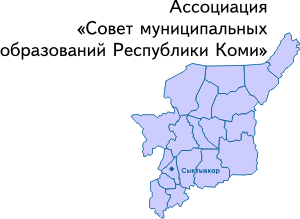 Главное управление Министерства Российской Федерации по делам гражданской обороны, чрезвычайным ситуациям и ликвидации последствий стихийных бедствий по Республике КомиВысота точки размещения горючих материалов в месте использования открытого огня над уровнем земли, м1 1,5 2 2,5 3 Минимальный допустимый радиус зоны очистки от места сжигания хвороста, лесной подстилки, сухой травы, валежника, порубочных остатков, других горючих материалов, м15 20 25 30 50 